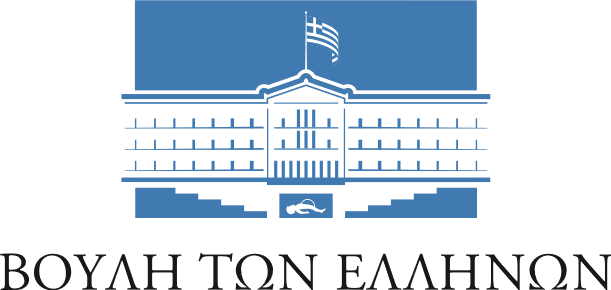 ΠΑΣΟΚ - ΚΙΝΗΜΑ ΑΛΛΑΓΗΣΕΠΙΚΑΙΡΗ ΕΡΩΤΗΣΗ Αθήνα 10/04//2023Προς: Υπουργό Ανάπτυξης Κο Κώστα ΣκρέκαΘέμα: Πρόστιμα για αισχροκέρδεια, κατάθεση πορισμάτων και μέτρα μείωσης των τιμών  Κύριε Υπουργέ,Στις 24 Νοεμβρίου του 2023 μαζί με τρεις συναδέλφους μου Βουλευτές από την Κ.Ο του ΠΑΣΟΚ – Κίνημα Αλλαγής, και ως αρμόδιος του Κοινοβουλευτικού Τομέα Εργασίας του Κόμματος για την Ανάπτυξη, είχα καταθέσει την με αρ. πρ. 1949/24-11-23, Ερώτηση και Αίτηση Κατάθεσης Εγγράφων με θέμα «πρόστιμα για την αισχροκέρδεια, κατάθεση πορισμάτων και μέτρων μείωσης τιμών». Με την συγκεκριμένη Ερώτηση – ΑΚΕ ζητούσαμε να μας ονομάσετε τα προϊόντα των εταιριών που επιβάλατε πρόστιμο και συγκεκριμένα των Unilever, Procter & Gamble, Johnson & Johnson Ελλάς και Colgate Palmolive. Επιπλέον ζητούσαμε να ενημερωθούμε για πόσο διάστημα, με πόσο ποσοστό κέρδους και πόσο εκτιμάται η κερδοφορία των συγκεκριμένων εταιρειών από αυτήν τους την πρακτική καθώς επίσης και για το ποια συγκεκριμένα μέτρα προτίθεστε να λάβετε ώστε το ποσοστό κέρδους των προϊόντων των εν λόγω εταιρειών να μην υπερβαίνει το πλαφόν που τέθηκε με τον ν. 5045/29-07-2023. Ζητούσαμε δε για την ενημέρωση του Ελληνικού λαού την κατάθεση των πορισμάτων των σχετικών ελέγχων. Στην προαναφερθείσα Ερώτηση – ΑΚΕ μέχρι και σήμερα, ενάμιση μήνα μετά και εκτός των περιθωρίων που δίνει ο κανονισμός της Βουλής, δεν έχουμε λάβει καμία απάντηση, γεγονός απαξιωτικό για την διαδικασία Κοινοβουλευτικού Ελέγχου και για τους πολίτες. Αποφεύγετε δε διαρκώς και επιμελώς, όπως παρατηρώ στις εμφανίσεις σας στα Μ.Μ.Ε να αναφερθείτε στα εν λόγω προϊόντα για λόγους άγνωστους, στάση που ευλόγως προξενεί ερωτήματα. Δεδομένου ότι σύμφωνα με το άρθρο 126 παράγραφος 4 του κανονισμού της Βουλής οι «Yπoυργoί οφείλουν να απαντούν γραπτώς στις ερωτήσεις μέσα σε είκοσι πέντε ημέρες από την κατάθεσή τους»Δεδομένου ότι ο πολίτης και η Εθνική Αντιπροσωπία πρέπει να ξέρουν επακριβώς και με απόλυτη διαφάνεια, τι προϊόντα, για πόσο διάστημα και με πιο υπερβάλλον ποσοστό κέρδους επωλούντο από τις εν λόγω εταιρείεςΕρωτάται ο Υπουργός:Συμφώνως με το πόρισμα ελέγχου στις συγκεκριμένες τέσσερεις εταιρείες ποια είναι τα προϊόντα που επωλούντο με μεγαλύτερο ποσοστό κέρδους, για πόσο διάστημα, με πόσο ποσοστό κέρδους και πόσο εκτιμάται η κερδοφορία των συγκεκριμένων εταιρειών από αυτήν τους την πρακτική; Πότε θα καταθέσετε τα εν λόγω πορίσματα στην Βουλή; Ποια συγκεκριμένα μέτρα προτίθεστε να λάβετε ώστε το ποσοστό κέρδους των προϊόντων των εν λόγω εταιρειών να μην υπερβαίνει το πλαφόν που τέθηκε με τον ν. 5045/29-07-2023;Ο Ερωτών Βουλευτής Γιώργος Νικητιάδης